Projekt umowy załącznik nr 1 do SWZ nr 20/2023PROJEKTUMOWA NR ………..zawarta w dniu …………………. w Płońsku pomiędzy spółką Zarząd Dróg i Mostów Sp. z o.o. z siedzibą w Płońsku 09-100, przy ulicy Zajazd 8, NIP 567-000-38-07, REGON 130335984, wpisaną do rejestru przedsiębiorców Krajowego Rejestru Sądowego prowadzonego przez Sąd Rejonowy dla Łodzi –  śródmieścia w Łodzi, XX Wydział Gospodarczy KRS pod nr 0000132636,zwaną dalej Zamawiającymreprezentowaną przez:Janusza Chłopika – Prezesa Zarządua	 …………………………………………………zwanym dalej Wykonawcąreprezentowanym przez:……………………………………………………………..Strony oświadczają, że niniejsza umowa została zawarta w wyniku udzielenia zamówienia publicznego przeprowadzonego w trybie podstawowym na art. 275 pkt 1 ustawy z dnia 14 sierpnia 2023. - Prawo zamówień publicznych (t. jedn. Dz. U. z 2023 r. poz. 1605).§ 1[Opis przedmiotu zamówienia]Zamawiający powierza, a Wykonawca przyjmuję do wykonania zadanie pn.: Sprzedaż i dostawa kostki brukowej na przebudowę ulicy Wolności w RaciążuPrzedmiotem zamówienia jest Sprzedaż i dostawa kostki brukowej na przebudowę ulicy Wolności w Raciążu wraz z dostawą transportem Wykonawcy, na jego koszt, partiami na teren budowy na ul. Wolności, 09-140 Raciąż.Przedmiotem zamówienia jest :1). kostka brukowa multiwymiarowa o wymiarach 20 cm x15 cm x 6 cm oraz 30 cm x 15 cm x 6 cm,  typ krawędzi: mikrofaza/faza,  kolor szary w ilości 932,4 m2; za cenę netto….zł netto za m2;2)	 kostka brukowa multiwymiarowa o wymiarach 20 cm x 15 cm x  8 cm oraz 30 cm x 15 cm x 8 cm,  typ krawędzi: mikrofaza/faza; kolor: grafit  w ilości 3 362,4 m2  za cenę ……….. zł netto za m2.Faktyczna ilość zamawianych wyrobów będzie zależeć od potrzeb i możliwości finansowych Zamawiającego.§ 2[Okres realizacji umowy]Rozpoczęcie realizacji przedmiotu umowy następuje z dniem podpisania umowy z Wykonawcą.Wykonawca zobowiązany jest zrealizować przedmiot zamówienia w ciągu 1 miesiąca od dnia podpisania umowy.Zamówienie będzie realizowane partiami w zależności od potrzeb Zamawiającego (pojedyncza dostawa w uzgodnieniu z Wykonawcą, w zależności od rodzaju transportu Wykonawcy).Termin realizacji pojedynczej dostawy do ……… godzin od zlecenia przekazanego za pomocą poczty elektronicznej na adres e-mail Wykonawcy: …………………. lub telefonicznie pod nr telefonu: ………………………§ 3[Warunki wykonania umowy]Każda dostawa musi być potwierdzona przez osobę wyznaczoną przez Zamawiającego na dokumencie WZ wystawionym przez Wykonawcę. Oryginalny dokument WZ stanowić będzie podstawę odbioru jakościowego i ilościowego zamówionej partii materiału.Wykonawca zapewni, że dostarczone materiały będące przedmiotem zamówienia odpowiadają odpowiednim normom. Wszystkie materiały powinny posiadać niezbędne aprobaty techniczne, atesty oraz deklaracje zgodności dopuszczające do stosowania w budownictwie drogowym, które Wykonawca ma obowiązek dostarczyć wraz z każdą dostawą. Przedmiot zamówienia musi odpowiadać normom EN 1339:2003 oraz EN 1339:2003/AC:2006 lub normom równoważnym.Szczerby i uszkodzenia krawędzi i naroży ograniczających powierzchnie górne są niedopuszczalne, kostki muszą być bez uszkodzeń.Niedopuszczalne są różne odcienie wybranego koloru kostki, dostarczone w tej samej partii materiału.Do wyliczeń kosztów transportu należy przyjąć środek transportu bez HDS-u, rozładunek sprzętem ZamawiającegoZamawiający wymaga, aby poszczególne dostawy odbywały się w godzinach od 7.00 do 14.00.§ 4[Odbiór]Odbioru dokonuje się po całkowitym zakończeniu wszystkich dostaw składających się na przedmiot zamówienia.Zakwestionowane przez zamawiającego tj. Zarząd Dróg i Mostów Sp. z o.o. partie dostarczonych materiałów, jako niespełniające wymogów norm lub na które dostawca nie przedstawi wymaganych dokumentów, zostaną pozostawione do dyspozycji Wykonawcy i za zakwestionowaną ilość materiałów jak i za ich transport Zamawiający nie zapłaci.Zakwestionowane materiały Wykonawca zobowiązany jest zabrać we własnym zakresie z miejsca ich rozładunku w ciągu 3 dni od powiadomienia przez Zamawiającego o dostawie materiałów niewłaściwej jakości.W przypadku stwierdzenia przy odbiorze braków ilościowych lub wad dostarczonych materiałów, Wykonawca dostarczy towar wolny od wad w terminie 3 dni roboczych od dnia stwierdzenia wad.§ 5[Wynagrodzenie. Terminy zapłaty]Za wykonanie przedmiotu umowy, określonego w § 1 niniejszej umowy, Strony ustalają wynagrodzenie w  kwocie netto …….………………… zł (słownie……………………………….) w kwocie brutto……………………………. zł (słownie………………………,) % podatek VAT ……….. Płatność z tytułu wykonania zamówienia określonego umową realizowana będzie fakturami częściowymi nie częściej niż raz na miesiąc.Za prawidłowo wykonany przedmiot umowy Zamawiający zapłaci Wykonawcy cenę sprzedaży w kwocie stanowiącej iloczyn ilości dostarczonych materiałów oraz cen jednostkowych określonych w § 1 ust. 3.Kwota określona w ust. 1 zawiera wszystkie koszty związane z realizacją zadania, o którym mowa w § 1. Rozliczenie dostaw może następować wyłącznie po cenach określonych w Umowie, które nie podlegają zmianie w całym okresie trwania umowy.W przypadku niewyczerpania przez Zamawiającego całego przedmiotu zamówienia, Wykonawca otrzyma wynagrodzenie tylko za faktycznie dostarczone materiały.Wykonawca jest zobowiązany przewidzieć wszystkie okoliczności wpływające na wynagrodzenie. Niedoszacowanie, pominięcie oraz brak rozpoznania zakresu przedmiotu umowy nie może być podstawą do żądania zmiany wynagrodzenia, określonego w ust. 1.Zamawiający oświadcza, że wyraża zgodę na przesyłanie faktury w formie elektronicznej, wystawionych przez Wykonawcę zgodnie z obowiązującymi przepisami i postanowieniami niniejszej Umowy. Wykonawca oświadcza, że faktury elektroniczne będą przesyłane z następującego adresu e-mail: ……………………………………………………Wykonawca zapewnia autentyczność pochodzenia, integralność treści oraz czytelność faktury elektronicznej.Za datę otrzymania faktury elektronicznej przez Zamawiającego uznaje się datę wpływu faktury elektronicznej w formacie PDF do skrzynki odbiorczej poczty elektronicznej Zamawiającego na  następujący adres e-mail: ……………………………………………..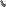 Należność Wykonawcy z tytułu realizacji umowy płatna będzie przelewem na rachunek bankowy Wykonawcy nr ………………………… w ciągu 30 dni od dostarczenia prawidłowo wystawionej faktury VAT.Za dzień zapłaty strony uznają datę złożenia przez Zamawiającego polecenia przelewu bankowego.Wskazany w ust. 12 rachunek bankowy jest rachunkiem rozliczeniowym/indywidualnym (wirtualnym)*.             *niewłaściwe skreślić.W przypadku, gdy wskazany w ust. 12 rachunek bankowy jest rachunkiem indywidualnym (wirtualnym) Wykonawca wskazuje, iż dla tego rachunku wirtualnego prowadzony jest rachunek rozliczeniowy nr …………………………………………….W przypadku zmiany rachunku bankowego, o którym mowa w ust. 12 lub 15 Wykonawca zobowiązany jest poinformować Zamawiającego o tym fakcie, wskazując jednocześnie nowy numer rachunku, który zgodny będzie z oświadczeniami Wykonawcy wynikającymi z niniejszego paragrafu. Zmiana rachunku bankowego nie wymaga aneksowania przedmiotowej umowy.Wykonawca oświadcza, że jest czynnym/zwolnionym/niezarejestrowanym* podatnikiem VAT.             *niewłaściwe skreślić.W przypadku oświadczenia Wykonawcy, iż jest on czynnym  podatnikiem VAT – Wykonawca oświadcza, że podane w ust. 12 i 15 rachunki płatnicze są zgodne z białą listą podatników (tj. wykazem podmiotów, o którym mowa w art. 96b ustawy z dnia 11 marca 2004 r. o podatku od towarów i usług tj. Dz. U. z 2021 r. poz. 685 ze zm,).Wykonawca oświadcza, iż urzędem skarbowym właściwym dla jego rozliczeń podatku od towarów i usług jest Urząd Skarbowy w …................................. .W przypadku oświadczenia Wykonawcy, iż jest on czynnym podatnikiem VAT oraz w przypadku braku rachunku VAT do rachunku bankowego, na który ma zostać dokonana z wykorzystaniem mechanizmu podzielonej płatność, Wykonawca nie może żądać od Zamawiającego odsetek za zwłokę w dokonaniu tej płatności, w związku z tym iż nie zapewnił warunków do dokonania jej zgodnie ze złożonymi w niniejszym paragrafie oświadczeniami.Zamawiający zastrzega sobie prawo odesłania Wykonawcy faktury nieprawidłowo wystawionej albo niezgodnej z umową, bez obowiązku zapłaty kwoty wskazanej na fakturze.§ 6[Palety transportowe]1.	Palety na których dostarczany jest przedmiot umowy są własnością Wykonawcy.2.	Palety muszą być fakturowane na oddzielnych FV i podlegają zwrotowi do Wykonawcy, na jego koszt.3.	Na okoliczność zwrotu palet wystawiana jest FV przez Zamawiającego.4.	Za zwrócone palety Zamawiający wystawi Wykonawcy fakturę w kwocie stanowiącej iloczyn ilości zwróconych palet oraz cen jednostkowych za paletę wyszczególnionych na FV, o której mowa w ust. 2.§ 7[Kary umowne]1.	Strony ustalają odpowiedzialność za niewykonanie lub nienależyte wykonanie zobowiązania w formie kar umownych.2.	Kary będą naliczane w następujący sposób:1)	Wykonawca zapłaci Zamawiającemu karę umowną w wysokości 0,2% całkowitego wynagrodzenia umownego brutto określonego w § 5 ust. 1  umowy - za każdy dzień zwłoki w wykonaniu przedmiotu umowy, nie więcej niż 20 % całkowitego wynagrodzenia umownego brutto;2)	Za odstąpienie od umowy lub rozwiązanie umowy przez Wykonawcę z przyczyn, za które ponosi on odpowiedzialność, Wykonawca zapłaci Zamawiającemu karę umowną w wysokości 10% wynagrodzenia umownego brutto określonego w § 5 ust. 1 umowy; 3)	Zamawiający zapłaci Wykonawcy karę umowną z tytułu odstąpienia od umowy lub rozwiązanie umowy z przyczyn zależnych od Zamawiającego w wysokości 10% wynagrodzenia umownego brutto określonego w § 5 ust. 1 umowy;4)	za zwłokę w realizacji zamówienia cząstkowego, w wysokości 0,5% wartości brutto danego zamówienia lecz nie mniej niż 20 zł za każdy rozpoczęty dzień roboczy zwłoki, nie więcej niż 20 % wartości brutto danego zamówienia;5)	Zastrzeżenie kar umownych nie pozbawia stron możliwości dochodzenia odszkodowania na zasadach ogólnych prawa cywilnego, jeżeli wartość kar nie pokryje powstałej szkody;6)	Kara umowna powinna być zapłacona przez stronę, która naruszyła postanowienia umowy w terminie 14 dni od daty wystąpienia przez drugą stronę z żądaniem jej zapłaty.7)	Zamawiający jest uprawniony do potrącenia kar umownych z wynagrodzenia należnego Wykonawcy, a Wykonawca wyraża zgodę na takie potrącenie.8)  Zapłata kar umownych nie zwalnia Wykonawcy od obowiązku wykonania umowy  chyba, że umowa wygasła/ została rozwiązana.9) Zamawiający ma prawo do nabycia materiału objętego przedmiotem zamówienia u innego dostawcy i obciążenia kosztami zakupu Wykonawcę w sytuacji, gdy Wykonawca nie będzie w stanie dostarczyć w wyznaczonym terminie produktu zgodnego z opisem zawartym w swz i ofercie Wykonawcy.§ 8[Odstąpienie od umowy]Rozwiązanie umowy ze skutkiem natychmiastowym nastąpi w sytuacji, gdy:1)	Wykonawca z nieuzasadnionych przyczyn przerwał realizację dostaw i przerwa ta trwa dłużej niż 20 dni pomimo pisemnego wezwania wystosowanego przez Zamawiającego;2)	Wykonawca odmawia przez okres 20 dni, bez wskazania uzasadnionej przyczyny, dostawy przedmiotu zamówienia, pomimo wystosowania przez Zamawiającego wezwania na piśmie.Rozwiązanie umowy powinno być dokonane w formie pisemnej oraz zawierać uzasadnienie.W przypadku rozwiązania umowy:1)	w terminie 14 dni Wykonawca przy udziale Zamawiającego sporządzi szczegółowy protokół zawierający ilości dostarczonych materiałów według stanu na dzień rozwiązania;2)	Zamawiający obowiązany jest do dokonania zapłaty wynagrodzenia za dostawy, które zostały zrealizowane do dnia rozwiązania.Strona, z której winy zostało dokonane rozwiązanie umowy poniesie wynikłe z tego koszty określone stosownie w § 7 ust. 2 pkt 2) i 3).W razie zaistnienia istotnej zmiany okoliczności powodującej, że wykonanie umowy nie leży w interesie publicznym, czego nie można było przewidzieć w chwili zawarcia umowy, lub dalsze wykonywanie umowy może grozić podstawowemu interesowi bezpieczeństwa państwa lub bezpieczeństwu publicznemu Zamawiający może odstąpić od umowy w terminie 30 dni od dnia powzięcia wiadomości o tych okolicznościach (art. 456 ust.1 ustawy Prawo Zamówień Publicznych). W takim przypadku Wykonawca może żądać wyłącznie wynagrodzenia należnego z tytułu wykonania części umowy.§ 9[Zmiany umowy]1.	Zmiana postanowień niniejszej umowy może nastąpić za zgodą obu stron wyrażoną na piśmie, w formie aneksu do niniejszej umowy, pod rygorem nieważności takiej zmiany. Zmiany nie mogą naruszać postanowień zawartych w art. 455 ust. 1 ustawy Prawo zamówień publicznych. 2.	Wynagrodzenie określone w § 5 ust. 1 niniejszej umowy może zostać zmienione w przypadku: 1)	zmniejszenia zakresu rzeczowego o którym mowa w ust. 6 pkt. 1) niniejszego paragrafu, 2)	zwiększenia zakresu rzeczowego, o którym mowa w ust. 6 pkt. 3) niniejszego paragrafu. 3.	Termin ustalony w § 2 ust. 2 niniejszej umowy ulegnie przesunięciu w przypadku wystąpienia opóźnień wynikających z: 1)	przestojów i opóźnień zawinionych przez Zamawiającego, 2)	działania siły wyższej (na przykład, strajki generalne lub lokalne), mającej bezpośredni wpływ na termin wykonania zamówienia, 3)	zmian regulacji prawnych obowiązujących w dniu zawarcia umowy, 4)	wystąpienia okoliczności, których strony umowy nie były w stanie przewidzieć, pomimo zachowania należytej staranności - opóźnienia, o których mowa powyżej muszą być potwierdzone stosownymi dokumentami podpisanymi przez strony umowy.W przedstawionych powyżej przypadkach, strony ustalą nowe terminy, z tym że maksymalny okres przesunięcia terminu zakończenia realizacji przedmiotu umowy równy będzie okresowi przerwy lub przestoju. 4.	Zamawiający może wyrazić zgodę na wprowadzenie zmiany materiałów i urządzeń przedstawionych w ofercie przetargowej pod warunkiem, że zmiany te będą korzystne dla Zamawiającego. Będą to, przykładowo, okoliczności: 1)	powodujące obniżenie kosztu ponoszonego przez Zamawiającego na eksploatację i konserwację wykonanego przedmiotu umowy, 2)	powodujące poprawienie parametrów technicznych, 3)	wynikające z aktualizacji rozwiązań z uwagi na postęp technologiczny lub zmiany obowiązujących przepisów. 5.	Jeżeli w realizacji umowy będą występować podmioty, na zasobach których Wykonawca polegał wykazując spełnianie warunków udziału w postępowaniu o udzielenie zamówienia, o których mowa w art. 112 ustawy Prawo zamówień publicznych, Wykonawca może w trakcie realizacji umowy zmienić taki podmiot lub zrezygnować z niego pod warunkiem wykazania - przez Wykonawcę - Zamawiającemu, iż nowy podmiot lub Wykonawca samodzielnie spełniana warunki udziału w postępowaniu o udzielenie zamówienia w stopniu nie mniejszym niż wymagany w trakcie postępowania o udzielenie zamówienia. 6.	Zmiany postanowień umowy można dokonać również w przypadku: 1)	zmniejszenia zakresu przedmiotu umowy z przyczyn o obiektywnym charakterze, istotnej zmiany okoliczności powodującej, że wykonanie części zakresu realizacji umowy nie leży w interesie publicznym; w takim przypadku sporządzony przez strony zostanie protokół określający wartość zmniejszenia zakresu przedmiotu umowy. Wartość zmniejszenia zakresu przedmiotu umowy nie może przekroczyć 20% wartości zamówienia o której mowa w § 5 ust.1.2)	wystąpienia konieczności skrócenia terminu realizacji umowy ze względu na zmniejszenie zakresu rzeczowego zamówienia zaakceptowanego przez Zamawiającego;3)	zwiększenia zakresu przedmiotu umowy; wartość zwiększenia zakresu przedmiotu umowy nie może przekroczyć 10% wartości zamówienia o której mowa w § 5 ust.1.4)	zmian teleadresowych Stron umowy określonych w umowie; 5)	w przypadku wystąpienia obiektywnych zmian ocenianych jako korzystne dla Zamawiającego; 6)	zmiany stawki podatku od towarów i usług (VAT), przy czym wynagrodzenie ulegnie zmianie stosownie do zmiany stawki podatku bez zmiany wynagrodzenia netto.7)	zmiany powszechnie obowiązujących przepisów prawa w zakresie mającym wpływ na realizację przedmiotu Umowy, gdy konieczność wprowadzenia zmiany wynika z tych przepisów.7.	W uzasadnionych przypadkach Zamawiający może dopuścić wprowadzanie za zgodą Projektanta zastosowanie materiałów zamiennych innych technologii lub rozwiązań przy zachowaniu parametrów nie gorszych niż dotychczasowe, gdy zmiany takie są korzystne dla Zamawiającego i nie spowoduje to wzrostu kosztów inwestycji.8.	Dodatkowo możliwa jest zmiana producenta poszczególnych materiałów i urządzeń przedstawionych w ofercie przetargowej pod warunkiem, że zmiana ta nie spowoduje obniżenia parametrów tych materiałów lub urządzeń. Wyżej wymienione zmiany muszą być każdorazowo zatwierdzone przez Zamawiającego.9.	Zmiany do umowy może inicjować Zamawiający lub Wykonawca składając pisemny wniosek do drugiej strony. § 10[Realizacja umowy przez Podwykonawców]1.	Zamawiający nie dokonuje zastrzeżenia obowiązku osobistego wykonania przez Wykonawcę kluczowych części zamówienia. Wykonawca może zlecić części robót do wykonania podwykonawcom, pod warunkiem, że suma wynagrodzeń podwykonawców nie przekroczy wartości niniejszej umowy określonej w § 5 ust. 1, która stanowi górną kwotę odpowiedzialności Zamawiającego względem podwykonawców.2.	Wykonawca jest odpowiedzialny za działania lub zaniechania podwykonawcy, jego przedstawicieli lub pracowników, jak za własne działania lub zaniechania.3.	Wykonawca, podwykonawca lub dalszy podwykonawca przedkłada Zamawiającemu poświadczoną za zgodność z oryginałem kopię zawartej umowy o podwykonawstwo, której przedmiotem są dostawy lub usługi stanowiące części przedmiotu umowy, w terminie 7 dni od dnia jej zawarcia, z wyłączeniem umów o podwykonawstwo o wartości mniejszej niż 0,5% wartości wynagrodzenia umownego brutto, chyba że wartość takiej umowy jest większa niż 50 000,- zł brutto. 4.	W przypadku, o którym mowa w ust. 3, jeżeli termin zapłaty wynagrodzenia jest dłuższy niż określony w ust. 7, Zamawiający informuje o tym Wykonawcę i wzywa go do doprowadzenia do zmiany tej umowy.5.	Do zmian postanowień umów o podwykonawstwo stosuje się zasady mające zastosowanie przy zawieraniu umowy o podwykonawstwo.6.	Umowa o podwykonawstwo: 1)	musi zawierać postanowienia określające zakres powierzanych podwykonawcy lub dalszemu podwykonawcy robót budowlanych (z odpowiadającą danej umowie częścią dokumentacji projektowej dotyczącą tych robót), dostaw lub usług, termin wykonania powierzonego zakresu robót, który pozwoli na terminowe wykonanie przedmiotu umowy, zasady odbiorów robót, dostaw lub usług wykonywanych przez podwykonawcę lub dalszego podwykonawcę, wartość wynagrodzenia podwykonawcy lub dalszego podwykonawcy przy czym wynagrodzenie podwykonawcy/dalszego podwykonawcy nie może być wyższe niż wynagrodzenie (cena) przeznaczona Wykonawcy za tę część umowy , wskazanie, iż podstawą wystawienia faktury lub rachunku jest podpisanie przez strony protokołu odbioru robót, dostaw lub usług, w którym zostanie określona ich wartość, tryb zatrudniania dalszych podwykonawców; 2)	nie może zawierać postanowień uzależniających uzyskanie przez podwykonawcę płatności od Wykonawcy od zapłaty przez Zamawiającego Wykonawcy wynagrodzenia obejmującego zakres robót, dostaw lub usług wykonanych przez podwykonawcę;3)	musi zawierać wymagania oparte na tych samych zasadach jak opisane wyżej dotyczące zawartości umowy zawieranej przez podwykonawcę z dalszym podwykonawcą.7.	Umowa z podwykonawcą lub dalszym podwykonawcą powinna stanowić w szczególności, że termin zapłaty wynagrodzenia nie może być dłuższy niż 30 dni od dnia doręczenia Wykonawcy, podwykonawcy lub dalszemu podwykonawcy faktury lub rachunku, potwierdzającego wykonanie zleconej podwykonawcy lub dalszemu podwykonawcy dostawy, usługi lub roboty budowlanej.8.	Wykonawca jest zobowiązany do zapłaty wynagrodzenia należnego podwykonawcy w terminach płatności określonych w umowie o podwykonawstwo. 9.	Zamawiający dokona bezpośredniej zapłaty wymagalnego wynagrodzenia przysługującego podwykonawcy lub dalszemu podwykonawcy, który zawarł zaakceptowaną przez  Zamawiającego umowę o podwykonawstwo której przedmiotem są roboty budowlane, lub który zawarł przedłożoną Zamawiającemu umowę o podwykonawstwo, której przedmiotem są dostawy lub usługi obejmujące część przedmiotu umowy, w przypadku uchylenia się od obowiązku zapłaty odpowiednio przez Wykonawcę, podwykonawcę lub dalszego podwykonawcę w przypadku i na warunkach określonych w niniejszej umowie oraz przepisach ustawy Pzp.10.	Wynagrodzenie, o którym mowa w ust. 9, dotyczy wyłącznie należności powstałych po zaakceptowaniu przez Zamawiającego umowy o podwykonawstwo, której przedmiotem są roboty budowlane, lub po przedłożeniu Zamawiającemu poświadczonej za zgodność z oryginałem kopii umowy o podwykonawstwo, której przedmiotem są dostawy lub usługi.11.	Bezpośrednia zapłata obejmuje wyłącznie należne wynagrodzenie, bez odsetek, należnych podwykonawcy lub dalszemu podwykonawcy. 12.	Przed dokonaniem bezpośredniej zapłaty Zamawiający umożliwi Wykonawcy zgłoszenie w formie pisemnej uwag dotyczących zasadności bezpośredniej zapłaty wynagrodzenia podwykonawcy lub dalszemu podwykonawcy. Termin na zgłoszenie uwag wyznaczony zostanie na okres nie krótszy niż 7 dni od dnia doręczenia informacji o możliwości zgłoszenia w formie pisemnej uwag.13.	W przypadku zgłoszenia przez Wykonawcę uwag, o których mowa w ust. 12 Zamawiający może: 1)	nie dokonać bezpośredniej zapłaty wynagrodzenia podwykonawcy lub dalszemu podwykonawcy, jeżeli Wykonawca wykaże niezasadność takiej zapłaty, albo2)	złożyć do depozytu sądowego kwotę potrzebną na pokrycie wynagrodzenia podwykonawcy lub dalszego podwykonawcy w przypadku istnienia zasadniczej wątpliwości Zamawiającego co do wysokości należnej zapłaty lub podmiotu, któremu płatność się należy, albo3)	dokonać bezpośredniej zapłaty podwykonawcy lub dalszemu podwykonawcy, jeżeli podwykonawca lub dalszy podwykonawca wykaże zasadność takiej zapłaty. 14.	W przypadku dokonania bezpośredniej zapłaty podwykonawcy lub dalszemu podwykonawcy,  Zamawiający potrąci kwotę wypłaconego wynagrodzenia z wynagrodzenia należnego Wykonawcy.15.	Wykonawca jest zobowiązany przedłożyć Zamawiającemu wraz z rozliczeniem należnego mu wynagrodzenia oświadczenia podwykonawców oraz dowody potwierdzające zapłatę wynagrodzenia podwykonawcom i dalszym podwykonawcom. Oświadczenia, należycie podpisane przez osoby upoważnione do reprezentowania składającego je podwykonawcy oraz dowody powinny potwierdzać brak zaległości Wykonawcy w uregulowaniu wszystkich wymagalnych wynagrodzeń podwykonawców wynikających z umów o podwykonawstwo. Brak powyższych dokumentów powoduje zatrzymanie z faktury końcowej  Wykonawcy kwoty należnej podwykonawcy lub dalszemu podwykonawcy do czasu spełnienia tego warunku lub zastosowania trybu, o którym mowa w ust. 13 – 18 niniejszego paragrafu. Powyższe zatrzymanie zapłaty nie stanowi nie dotrzymania terminu płatności przez Zamawiającego i nie upoważnia Wykonawcy do żądania odsetek ustawowych za opóźnienie.  16.	Zamawiający może żądać od Wykonawcy zmiany albo odsunięcia podwykonawcy, jeżeli sprzęt techniczny, osoby i kwalifikacje, którymi dysponuje podwykonawca, nie spełniają warunków lub wymagań dotyczących podwykonawstwa, określonych w postępowaniu o udzielenie zamówienia publicznego lub nie dają rękojmi należytego wykonania powierzonych podwykonawcy robót. 17.	Zasady dotyczące podwykonawców mają odpowiednie zastosowanie do dalszych podwykonawców. 18.	Jeżeli zobowiązania podwykonawcy wobec Wykonawcy związane z wykonanymi robotami lub dostarczonymi materiałami, obejmują okres dłuższy niż okres rękojmi ustalony w Umowie, Wykonawca po upływie tego okresu jest zobowiązany na żądanie Zamawiającego dokonać na niego cesje korzyści wynikających z tych zobowiązań.19.	W przypadku wypłaty na rzecz Podwykonawcy lub Dalszego Podwykonawcy wynagrodzenia przez Zamawiającego na podstawie orzeczenia sądu potwierdzającego solidarną odpowiedzialność Zamawiającego z Wykonawcą lub Podwykonawcą za wypłatę wynagrodzenia Wykonawca zobowiązuje się zwrócić Zamawiającemu zasądzone i wypłacone kwoty wraz z kosztami procesu i kosztami zastępstwa procesowego poniesionymi przez Zamawiającego.20.	W zakresie nieuregulowanym w niniejszym paragrafie do czynności zawierania umów z podwykonawcami i dalszymi podwykonawcami oraz rozliczeń z nimi stosuje się dotyczące podwykonawstwa przepisy ustawy Prawo zamówień publicznych, w tym zwłaszcza art. 7 pkt 27, art. 462 oraz art. 463-465.21.	Postanowienia niniejszego paragrafu nie naruszają praw i obowiązków Zamawiającego, Wykonawcy, podwykonawcy i dalszego podwykonawcy wynikających z przepisów art. 6471 ustawy z dnia 23 kwietnia 1964 r. – Kodeks cywilny (Dz. U. z 2023 r. poz. 1610, 1615).§ 11
[Koordynacja przedmiotu zamówienia]1. Osobą odpowiedzialną za koordynację przedmiotu zamówienia ze strony Zamawiającego jest .......................2. Osobą odpowiedzialną za koordynację przedmiotu zamówienia ze strony Wykonawcy jest ……………………§ 12[Postanowienia końcowe]W sprawach nieuregulowanych niniejszą umową znajdują zastosowanie przepisy prawa w szczególności ustawa z dnia 23 kwietnia 1964 r -Kodeks Cywilny (Dz.U. 2023 r. poz. 1610 ze zm.) oraz ustawa z dnia 11 września 2019 r. Prawo zamówień publicznych (t. jedn. Dz. U. z 2023 r. poz. 1605 ze zm.).Wszelkie spory, wynikłe w związku z realizacją niniejszej umowy będą rozstrzygane przez sąd właściwy miejscowo dla Zamawiającego.Strony są zobowiązane do niezwłocznego informowania na piśmie drugiej strony o zmianach dotyczących reprezentacji stron, danych adresowych, numerów telefonów, faksów, poczty elektronicznej.Umowę sporządzono w dwóch jednobrzmiących egzemplarzach, po jednym egzemplarzu dla każdej ze stron.ZAMAWIAJĄCY							WYKONAWCANastępujące załączniki stanowią integralną część umowy:Oferta WykonawcyFormularz ofertowyzałącznik nr 2 do SWZ nr 20/2023OfertaNazwa Wykonawcy:…………....................Adres Wykonawcy: …………....................Województwo ………………………….….NIP …………………………………………REGON …………………............................Telefon…………………….……………….E-mail: ….…………………………………Zarząd Dróg i Mostów Sp. z o.o. ul. Zajazd 809-100 PłońskNawiązując do ogłoszenia o udzielenie zamówienia publicznego prowadzonego w trybie podstawowym na podstawie art. 275 pkt 1 Pzp na dostawę pn. Sprzedaż i dostawa kostki brukowej na przebudowę ulicy Wolności w RaciążuOferujemy wykonanie przedmiotu zamówienia za cenę w wysokości ………………………….………… złotych brutto(wpisać wartość kolumny „f” wiersz „3”)Cena oferty została obliczona na podstawie poniższej kalkulacji:Oświadczamy, że zadeklarowane ceny zawierają wszystkie koszty składające się na należyte wykonanie przedmiotu umowy. Oświadczamy, że oferowane materiały spełniają wszystkie obowiązujące wymogi określone w odpowiednich normach.Oferujemy termin realizacji pojedynczej dostawy od momentu zamówienia: ………….. godzin/y (Minimalny termin realizacji dostawy od momentu zamówienia wynosi 24 godziny. Maksymalny termin realizacji dostawy od momentu zamówienia wynosi 72 godziny)Oświadczamy, że:Przedmiot zamówienia będziemy wykonywać wyłącznie siłami własnymi*Przedmiot zamówienia będziemy* wykonywać przy pomocy podwykonawców**:*	niepotrzebne obowiązkowo skreślić** uzupełnić jeśli na etapie składania ofert są znani podwykonawcyOświadczamy, że wybór naszej oferty nie będzie/będzie* prowadzić do powstania u Zamawiającego obowiązku podatkowego, zgodnie z przepisami o podatku od towarów i usług. W przypadku zaistnienia okoliczności, o której mowa powyżej należy wskazać nazwę (rodzaj) towaru: …………………………………….., którego dostawa będzie prowadzić do jego powstania, oraz wskazać jego wartość bez kwoty podatku: ………………………... oraz stawkę podatku ………………….  * niepotrzebne skreślićBrak skreślenia lub wypełnienia oznaczać będzie, że wybór oferty Wykonawcy nie będzie prowadzić do powstania u Zamawiającego obowiązku podatkowego.Powstanie obowiązku podatkowego u Zamawiającego będzie miało zastosowanie w przypadku:- wewnątrzwspólnotowego nabycia towarów,- importu usług lub towarów.Termin wykonania zamówienia: zgodny z zapisami swz.Oświadczamy, że zapoznaliśmy się z SWZ wraz z jej załącznikami i nie wnosimy do niej zastrzeżeń oraz zdobyliśmy konieczne informacje potrzebne do właściwego wykonania zamówienia.Oświadczamy, że uważamy się za związanych niniejszą ofertą na czas wskazany w swz.Oświadczamy, że zawarty w SWZ projekt umowy został przez nas zaakceptowany i zobowiązujemy się, w przypadku wybrania naszej oferty, do zawarcia umowy na wyżej wymienionych warunkach w miejscu i terminie wyznaczonym przez Zamawiającego. Oświadczamy, że zdajemy sobie sprawę, że obowiązującym wynagrodzeniem jest  wynagrodzenie ryczałtowe w rozumieniu art. 632 kc.  i że nie może się ono zmienić bez względu na okoliczności wykonania przedmiotu zamówienia.Informujemy, że jesteśmy: mikroprzedsiębiorstwem (przedsiębiorstwo, które zatrudnia mniej niż 10 osób, i którego roczny obrót lub roczna suma bilansowa nie przekracza 2.000.000 euro); małym przedsiębiorstwem (przedsiębiorstwo, które zatrudnia mniej niż 50 osób, i którego roczny obrót lub roczna suma bilansowa nie przekracza 10.000.000 euro); średnim przedsiębiorstwem (przedsiębiorstwo, które nie jest mikroprzedsiębiorstwem ani małym przedsiębiorstwem, i które zatrudnia mniej niż 250 osób, a którego roczny obrót nie przekracza 50.000.000 euro lub roczna suma bilansowa nie przekracza 43.000.000 euro); Wykonawca prowadzi jednoosobową działalność gospodarczą. osobą fizyczną nieprowadzącą działalności inny rodzaj prowadzonej działalności…………………………………………………………Informacje te wymagane są wyłącznie do celów statystycznych.Oświadczamy, że wypełniliśmy obowiązki informacyjne przewidziane w art. 13 lub art. 14 RODO wobec osób fizycznych, od których dane osobowe bezpośrednio lub pośrednio pozyskaliśmy w celu ubiegania się o udzielenie zamówienia publicznego w niniejszym postępowaniu.*Wraz z ofertą  składamy następujące oświadczenia i dokumenty:…………………………….…………………………….…………………………….…………………………….……………………………………………………………(podpis osoby uprawnionej do reprezentacji w formie elektronicznej (kwalifikowany) lub w postaci elektronicznej opatrzonej podpisem zaufanym lub podpisem osobistym za pomocą dowodu  osobistego  1) rozporządzenie Parlamentu Europejskiego i Rady (UE) 2016/679 z dnia 27 kwietnia 2016 r. w sprawie ochrony osób fizycznych w związku z przetwarzaniem danych osobowych i w sprawie swobodnego przepływu takich danych oraz uchylenia dyrektywy 95/46/WE (ogólne rozporządzenie o ochronie danych) (Dz. Urz. UE L 119 z 04.05.2016, str. 1). * W przypadku gdy wykonawca nie przekazuje danych osobowych innych niż bezpośrednio jego dotyczących lub zachodzi wyłączenie stosowania obowiązku informacyjnego, stosownie do art. 13 ust. 4 lub art. 14 ust. 5 RODO treści oświadczenia wykonawca nie składa (usunięcie treści oświadczenia np. przez jego wykreślenie).Oświadczenie dotyczące przesłanek wykluczenia z postępowaniazałącznik nr 3 do SWZ nr 20/2023Nazwa Wykonawcy:…………....................Adres Wykonawcy: …………....................Województwo ………………………….….NIP …………………………………………reprezentowany przez: ……………………………………. (imię, nazwisko, stanowisko/podstawa do reprezentacji)Oświadczenie składane na podstawie art. 125 ust. 1 ustawy  z dnia 14 sierpnia 2023. - Prawo zamówień publicznych (t. jedn. Dz. U. z 2023 r. poz. 1605 ze zm.). Prawo zamówień publicznych (dalej jako: ustawa Pzp) DOTYCZĄCEOBLIGATORYJNYCH PRZESŁANEK WYKLUCZENIA Z POSTĘPOWANIA, o których mowa w art. 108 ust. 1 Pzp oraz DOTYCZĄCE PRZESŁANEK WYKLUCZENIA Z ART. 5K ROZPORZĄDZENIA 833/2014 oraz art.7 ust.1  ustawy z dnia 13 kwietnia 2022 r. o szczególnych rozwiązaniach w zakresie przeciwdziałania wspieraniu agresji na Ukrainę oraz służących ochronie bezpieczeństwa narodowegoNa potrzeby postępowania o udzielenie zamówienia publicznego pn. Sprzedaż i dostawa kostki brukowej na przebudowę ulicy Wolności w Raciążu oświadczam, co następuje:Oświadczam, że nie podlegam wykluczeniu z postępowania na podstawie art. 108 ust. 1 ustawy Pzp.Oświadczam, że nie podlegam wykluczeniu z postępowania na podstawie 
art. 5k rozporządzenia Rady (UE) nr 833/2014 z dnia 31 lipca 2014 r. dotyczącego środków ograniczających w związku z działaniami Rosji destabilizującymi sytuację na Ukrainie (Dz. Urz. UE nr L 229 z 31.7.2014, str. 1), dalej: rozporządzenie 833/2014, w brzmieniu nadanym rozporządzeniem Rady (UE) 2022/576 w sprawie zmiany rozporządzenia (UE) nr 833/2014 dotyczącego środków ograniczających w związku z działaniami Rosji destabilizującymi sytuację na Ukrainie (Dz. Urz. UE nr L 111 z 8.4.2022, str. 1), dalej: rozporządzenie 2022/576Oświadczam że nie podlegam wykluczeniu z postępowania w oparciu o art.7 ust.1  ustawy z dnia 13 kwietnia 2022 ro szczególnych rozwiązaniach w zakresie przeciwdziałania wspieraniu agresji na Ukrainę oraz służących ochronie bezpieczeństwa narodowego, która została w dniu 15 kwietnia 2022 r. ogłoszona w Dzienniku Ustaw pod poz. 835. Oświadczam, że zachodzą w stosunku do mnie podstawy wykluczenia z postępowania na podstawie art. …………. ustawy Pzp (podać mającą zastosowanie podstawę wykluczenia spośród wymienionych w art. 108 ust. 1 pkt 1, 2, 5, ustawy Pzp w zakresie okoliczności, które Zamawiający wskazał w ogłoszeniu o zamówieniu oraz w rozdziale VI). Jednocześnie oświadczam, że w związku z ww. okolicznością, na podstawie art. 110 ust. 2 ustawy Pzp podjąłem następujące środki naprawcze: ……………………………………..………………., dnia ………………. r.(miejscowość)………………………………………………………(podpis osoby uprawnionej do reprezentacji w formie elektronicznej (kwalifikowany) lub w postaci elektronicznej opatrzonej podpisem zaufanym lub podpisem osobistym za pomocą dowodu  osobistego   Instrukcja wypełnienia:1.	Wypełnia i podpisuje Wykonawca, który samodzielnie składa  ofertę (podpisuje kwalifikowanym podpisem elektronicznym lub podpisem zaufanym lub podpisem osobistym)2.	Wypełnia i podpisuje każdy z Wykonawców wspólnie ubiegających się o zamówienie w (podpisuje kwalifikowanym podpisem  elektronicznym lub podpisem zaufanym lub podpisem osobistym)3.	Wypełnia i podpisuje podmiot udostępniający  zasoby (podpisuje kwalifikowanym podpisem elektronicznym lub podpisem zaufanym lub podpisem osobistym)4.	Oświadczenie/a  Wykonawcy, Wykonawców wspólnie ubiegających się o zamówienie, podmiotów udostępniających zasoby  przekazywane  jest/są  wraz z ofertą i innymi wymaganymi dokumentami.Oświadczenie dotyczące spełniania warunków udziału w postępowaniuzałącznik nr 4 do SWZ nr 20/2023Nazwa Wykonawcy:…………....................Adres Wykonawcy: …………....................Województwo ………………………….….NIP …………………………………………reprezentowany przez: ……………………………………. (imię, nazwisko, stanowisko/podstawa do reprezentacji)Oświadczenieskładane na podstawie art. 125 ust. 1 ustawy z dnia ustawy z dnia 14 sierpnia 2023 r. - Prawo zamówień publicznych (t. jedn. Dz. U. z 2023 r. poz. 1605 ze zm.) (dalej jako: ustawa Pzp)DOTYCZĄCE SPEŁNIANIA WARUNKÓW UDZIAŁU W POSTĘPOWANIUNa potrzeby postępowania o udzielenie zamówienia publicznego pn. Sprzedaż i dostawa kostki brukowej na przebudowę ulicy Wolności w Raciążu oświadczam, co następuje:1. Oświadczam, że spełniam warunki udziału w postępowaniu określone przez Zamawiającego w rozdziale VII specyfikacji warunków zamówienia. …………….……., dnia ………….……(miejscowość)	…………………………………………………………(podpis osoby uprawnionej do reprezentacji w formie elektronicznej (kwalifikowany)lub w postaci elektronicznej opatrzonej podpisem zaufanymlub podpisem osobistym za pomocą dowodu  osobistegoInstrukcja: wypełnia ten podmiot, który potwierdza spełnianie  warunku  w danym zakresieKlauzula informacyjna dotycząca przetwarzania danych osobowychzałącznik nr 5 do SWZ nr 20/2023Klauzula informacyjnaZarząd Dróg i Mostów Spółka z ograniczoną odpowiedzialnością z siedzibą w Płońsku w związku z wejściem w życie Rozporządzenia Parlamentu Europejskiego i Rady (UE) 2016/679 z dnia 27 kwietnia 2016 r. w sprawie ochrony osób fizycznych w związku z przetwarzaniem danych osobowych i w sprawie swobodnego przepływu takich danych oraz uchylenia dyrektywy 95//46/WE (ogólne rozporządzenie o ochronie danych) (Dz.U. UE.L. z 2016 r. Nr 119, str. 1) (dalej: RODO) oraz ustawa z dnia 22 maja 2018 r. o ochronie danych osobowych informuje, iż:1.	Administratorem danych osobowych jest Zarząd Dróg i Mostów Spółka z ograniczoną odpowiedzialnością z siedzibą w Płońsku przy ul. Zajazd 8, 09 – 100 Płońsk2.	W sprawach związanych z danymi osobowymi można kontaktować się z Administratorem za pomocą adresu e-mail: sekretariat@zdimplonsk.pl.3.	 Dane osobowe będą przetwarzane w celu: 1)	wykonania umowy, przyjmowania i realizacji zleceń świadczenia usług oraz wykonania ciążących na nas obowiązków prawnych np. wystawiania faktur (zgodnie z art. 6 ust 1 pkt b oraz art. 6 ust.1 pkt c RODO);2)	prawnie usprawiedliwionego interesu administratora (zgodnie z art. 6. ust. 1 lit. f RODO) – w celu obsługi, dochodzenia i obrony w razie zaistnienia wzajemnych roszczeń.4.	Odbiorcami danych osobowych mogą być podmioty uprawnione na podstawie przepisów prawa lub umowy powierzenia przetwarzania danych.5.	Dane osobowe  nie będą przekazywane do państwa trzeciego.6.	Dane osobowe będą przechowywane przez okres zapewniający realizację umowy, możliwość dochodzenia wszelkich roszczeń, wykonywania obowiązków podatkowych i archiwizacyjnych.7.	Osobie zainteresowanej przysługuje prawo do żądania od Zarządu Dróg i Mostów Spółka z ograniczoną odpowiedzialnością dostępu do danych osobowych, ich sprostowania, a także ich usunięcia lub ograniczenia przetwarzania, jak również prawo do wniesienia sprzeciwu wobec przetwarzania danych oraz prawo do przeniesienia danych do innego administratora.8.	W przypadku przetwarzania danych na podstawie zgody osoba zainteresowana ma prawo do cofnięcia zgody w dowolnym momencie bez wpływu na zgodność z prawem przetwarzania, którego dokonano na podstawie zgody przed jej cofnięciem.9.	Podanie danych osobowych jest dobrowolne bądź obligatoryjne w zależności od celu i podstawy prawnej przetwarzania. Niepodanie danych w zakresie wymaganym przez administratora może skutkować niemożnością realizacji celu przetwarzania.10.	Osobie zainteresowanej przysługuje prawo do wniesienia skargi do organu nadzorczego - Prezesa Urzędu Ochrony Danych Osobowych, gdy uzasadnione jest, iż dane osobowe przetwarzane są przez administratora niezgodnie z przepisami RODO.11.	Dane osobowe nie będą przetwarzane w sposób zautomatyzowany i nie będą profilowane.Wykaz dostawzałącznik nr 6 do SWZ nr 20/2023Dokument składany na wezwanie ZamawiającegoNazwa Wykonawcy:…………....................Adres Wykonawcy: …………....................Województwo ………………………….….NIP …………………………………………reprezentowany przez: ……………………………………. (imię, nazwisko, stanowisko/podstawa do reprezentacji)Wykaz  dostawNa potrzeby postępowania o udzielenie zamówienia publicznego pn.  Sprzedaż i dostawa kostki brukowej na przebudowę ulicy Wolności w Raciążu składam wykaz  dostaw w celu oceny spełnienia warunków udziału w postępowaniu:Do wykazu załączam(my) dowody określające czy dostawy zostały wykonane należycie. Oświadczam(my) że:- poz. ……… wykazu stanowi doświadczenie Wykonawcy składającego ofertę*,- poz. ……… wykazu jest doświadczeniem oddanym do dyspozycji przez inny/inne podmiot/y, na potwierdzenie czego załączam/my pisemne zobowiązanie tego/tych podmiotu/ów do oddania do dyspozycji niezbędnych zasobów na potrzeby realizacji zamówienia *.*) niepotrzebne skreślićZobowiązanie innego podmiotu musi być złożone w formie oryginału.…………….……., dnia ………….……(miejscowość)	…………………………………………………………(podpis osoby uprawnionej do reprezentacji w formie elektronicznej (kwalifikowany)lub w postaci elektronicznej opatrzonej podpisem zaufanymlub podpisem osobistym za pomocą dowodu  osobistegoLp.MateriałIlość m2Cena jednostkowa nettoWartość netto(b x c)Kwota podatku VATWartość brutto(d + e)abcdef1kostka brukowa multiwymiarowa o wymiarach 20 cm x 15 cm x 6 cm oraz 30 cm x 15 cm x 6 cm, typ krawędzi: mikrofaza/ faza, kolor: szary 932,4 m22kostka brukowa multiwymiarowa o wymiarach 20 cm x 15 cm x 6 cm oraz 30 cm x 15 cm x 6 cm, typ krawędzi: mikrofaza/ faza, kolor:  grafit3 362,4 m23RAZEMRAZEMRAZEMLp.Nazwa i adres podwykonawcyRodzaj i zakres zamówienia powierzonego podwykonawcyL.p.Zakres/opis wykonanych DOSTAWnależy podać informacje w zakresie niezbędnym do wykazania spełnienia warunku, o którym mowa w punkcie VII.2 SWZData wykonania zamówienia-Zakończenie (dzień – miesiąc – rok)Zamawiający (odbiorca) – nazwa  - dla którego wykonano zamówienie12